CURRICULUM VITAEPersonal Information Personal Information Personal Information Personal Information Personal Information 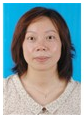 NameXiong XuepingGenderFemaleFemalePosition TitlePosition TitleProfessorProfessorProfessorWorking DepartmentWorking DepartmentCollege of Economics & ManagementCollege of Economics & ManagementCollege of Economics & ManagementEmail xxp@mail.hzau.edu.cn xxp@mail.hzau.edu.cn xxp@mail.hzau.edu.cn xxp@mail.hzau.edu.cnAddressCollege of Economics & ManagementNo. 1, Shizishan Street, Hongshan District,Wuhan, Hubei, 430070, ChinaCollege of Economics & ManagementNo. 1, Shizishan Street, Hongshan District,Wuhan, Hubei, 430070, ChinaCollege of Economics & ManagementNo. 1, Shizishan Street, Hongshan District,Wuhan, Hubei, 430070, ChinaCollege of Economics & ManagementNo. 1, Shizishan Street, Hongshan District,Wuhan, Hubei, 430070, ChinaTel1310071398113100713981Fax Research Interest Research Interest Research Interest Research Interest Research Interest Research Interest Agricultural Finance in Developing StatesAgricultural Finance in Developing StatesAgricultural Finance in Developing StatesAgricultural Finance in Developing StatesAgricultural Finance in Developing StatesAgricultural Finance in Developing StatesProfessional MembershipsProfessional MembershipsProfessional MembershipsProfessional MembershipsProfessional MembershipsProfessional MembershipsFellow of the Committee Agriculture of Hubei ProvinceFellow of the Committee Agriculture of Hubei ProvinceFellow of the Committee Agriculture of Hubei ProvinceFellow of the Committee Agriculture of Hubei ProvinceFellow of the Committee Agriculture of Hubei ProvinceFellow of the Committee Agriculture of Hubei ProvinceOther RolesOther RolesOther RolesOther RolesOther RolesOther RolesEducation & Working ExperienceEducation & Working ExperienceEducation & Working ExperienceEducation & Working ExperienceEducation & Working ExperienceEducation & Working ExperienceSept.2004-Nov.2007 College of Economics and Management, Huazhong Agricultural UniversityM. A. in Rural Financial Economics (Doctor’s Degree)Sept.1996-July1999  College of Economics, South Central University for NationalitiesM. A. in International Finance (Master’s Degree)July.1990- Sept.1993 South Central University for Nationalities M. A in Financial EconomicsSince July 1999  A teacher of the College of Economics and Management, Huazhong Agricultural UniversityJuly, 1993-Sept.1999  A staff member of Hubei Foreign Trading CorporationSept.2004-Nov.2007 College of Economics and Management, Huazhong Agricultural UniversityM. A. in Rural Financial Economics (Doctor’s Degree)Sept.1996-July1999  College of Economics, South Central University for NationalitiesM. A. in International Finance (Master’s Degree)July.1990- Sept.1993 South Central University for Nationalities M. A in Financial EconomicsSince July 1999  A teacher of the College of Economics and Management, Huazhong Agricultural UniversityJuly, 1993-Sept.1999  A staff member of Hubei Foreign Trading CorporationSept.2004-Nov.2007 College of Economics and Management, Huazhong Agricultural UniversityM. A. in Rural Financial Economics (Doctor’s Degree)Sept.1996-July1999  College of Economics, South Central University for NationalitiesM. A. in International Finance (Master’s Degree)July.1990- Sept.1993 South Central University for Nationalities M. A in Financial EconomicsSince July 1999  A teacher of the College of Economics and Management, Huazhong Agricultural UniversityJuly, 1993-Sept.1999  A staff member of Hubei Foreign Trading CorporationSept.2004-Nov.2007 College of Economics and Management, Huazhong Agricultural UniversityM. A. in Rural Financial Economics (Doctor’s Degree)Sept.1996-July1999  College of Economics, South Central University for NationalitiesM. A. in International Finance (Master’s Degree)July.1990- Sept.1993 South Central University for Nationalities M. A in Financial EconomicsSince July 1999  A teacher of the College of Economics and Management, Huazhong Agricultural UniversityJuly, 1993-Sept.1999  A staff member of Hubei Foreign Trading CorporationSept.2004-Nov.2007 College of Economics and Management, Huazhong Agricultural UniversityM. A. in Rural Financial Economics (Doctor’s Degree)Sept.1996-July1999  College of Economics, South Central University for NationalitiesM. A. in International Finance (Master’s Degree)July.1990- Sept.1993 South Central University for Nationalities M. A in Financial EconomicsSince July 1999  A teacher of the College of Economics and Management, Huazhong Agricultural UniversityJuly, 1993-Sept.1999  A staff member of Hubei Foreign Trading CorporationSept.2004-Nov.2007 College of Economics and Management, Huazhong Agricultural UniversityM. A. in Rural Financial Economics (Doctor’s Degree)Sept.1996-July1999  College of Economics, South Central University for NationalitiesM. A. in International Finance (Master’s Degree)July.1990- Sept.1993 South Central University for Nationalities M. A in Financial EconomicsSince July 1999  A teacher of the College of Economics and Management, Huazhong Agricultural UniversityJuly, 1993-Sept.1999  A staff member of Hubei Foreign Trading CorporationPublicationsPublicationsPublicationsPublicationsPublicationsPublications♣Xiong Xueping, Tian Jie, Ruan Hongxin,2011.A DEA model to evaluate efficiency of peasant household credit investigation system in rural credit cooperatives ——a positive research in Hubei province, China. China Agricultural Economic Review Vol. 3 Iss:1,54-66♣Liu Shi, Wen Lanjiao, Xiong Xueping.2011.An Empirical Analysis on Peasant  Household’s Loan Demand and Welfare Losses. Statistics and Decision. (23):28-31♣Xiong Xueping,2011.Credit Reporting System Framework in U.S. and European and the Choice of Personal Credit Information System in China. Journal of Huazhong Agricultural University (Social Sciences Edition).(03):84-93♣Xiong Xueping, Zou Jiayong, Wang Xiqin,2010. An Empirical Analysis of Credit Reporting and Information Sharing of Rural Credit Corporation——Based on the Data of Surveying 336 Rural Credit Corporations in Hubei Province,China. China Rural Survey♣Xiong Xueping,2009., Rural households’ Financial credit degree and Credit reporting  institutions Issues in Agricultural Economy♣Xiong Xueping, Yi Fahai,2008. A Review and Evaluation on the Change of Rural  Household Financing Institution Provided by RCC in China. East China Economic Management,(08):29-32♣Xiong Xueping,2008. Financing Institution of Peasant Household__A Theoretical and empirical research .Journal of Financial Development Research,.(09):62-65♣Xiong Xueping, Yi Fahai,2008. An Evaluation of The Efficiency of Free Loan Between Farmers in China, The World of Survey and Research ,(03):24-26♣Xiong Xueping, Ruan Hongxin,Yi Fahai,2007.On the Financing Behavior andDemand of Farms and Financing Institutional Requirement. Journal of FinancialResearch .(08):167-181♣Xiong Xueping, Yi Fahai,2007. The Efficiency of Financing system of Rural CreditCooperatives in China,Reform,(10):72-77♣Xiong Xueping.2012.Research on Changes of Chinese Peasant HouseholdFinancial Institutions and Construction of Credit Investigation, Science Press,(320 thousand words)♣Xiong Xueping, Tian Jie, Ruan Hongxin,2011.A DEA model to evaluate efficiency of peasant household credit investigation system in rural credit cooperatives ——a positive research in Hubei province, China. China Agricultural Economic Review Vol. 3 Iss:1,54-66♣Liu Shi, Wen Lanjiao, Xiong Xueping.2011.An Empirical Analysis on Peasant  Household’s Loan Demand and Welfare Losses. Statistics and Decision. (23):28-31♣Xiong Xueping,2011.Credit Reporting System Framework in U.S. and European and the Choice of Personal Credit Information System in China. Journal of Huazhong Agricultural University (Social Sciences Edition).(03):84-93♣Xiong Xueping, Zou Jiayong, Wang Xiqin,2010. An Empirical Analysis of Credit Reporting and Information Sharing of Rural Credit Corporation——Based on the Data of Surveying 336 Rural Credit Corporations in Hubei Province,China. China Rural Survey♣Xiong Xueping,2009., Rural households’ Financial credit degree and Credit reporting  institutions Issues in Agricultural Economy♣Xiong Xueping, Yi Fahai,2008. A Review and Evaluation on the Change of Rural  Household Financing Institution Provided by RCC in China. East China Economic Management,(08):29-32♣Xiong Xueping,2008. Financing Institution of Peasant Household__A Theoretical and empirical research .Journal of Financial Development Research,.(09):62-65♣Xiong Xueping, Yi Fahai,2008. An Evaluation of The Efficiency of Free Loan Between Farmers in China, The World of Survey and Research ,(03):24-26♣Xiong Xueping, Ruan Hongxin,Yi Fahai,2007.On the Financing Behavior andDemand of Farms and Financing Institutional Requirement. Journal of FinancialResearch .(08):167-181♣Xiong Xueping, Yi Fahai,2007. The Efficiency of Financing system of Rural CreditCooperatives in China,Reform,(10):72-77♣Xiong Xueping.2012.Research on Changes of Chinese Peasant HouseholdFinancial Institutions and Construction of Credit Investigation, Science Press,(320 thousand words)♣Xiong Xueping, Tian Jie, Ruan Hongxin,2011.A DEA model to evaluate efficiency of peasant household credit investigation system in rural credit cooperatives ——a positive research in Hubei province, China. China Agricultural Economic Review Vol. 3 Iss:1,54-66♣Liu Shi, Wen Lanjiao, Xiong Xueping.2011.An Empirical Analysis on Peasant  Household’s Loan Demand and Welfare Losses. Statistics and Decision. (23):28-31♣Xiong Xueping,2011.Credit Reporting System Framework in U.S. and European and the Choice of Personal Credit Information System in China. Journal of Huazhong Agricultural University (Social Sciences Edition).(03):84-93♣Xiong Xueping, Zou Jiayong, Wang Xiqin,2010. An Empirical Analysis of Credit Reporting and Information Sharing of Rural Credit Corporation——Based on the Data of Surveying 336 Rural Credit Corporations in Hubei Province,China. China Rural Survey♣Xiong Xueping,2009., Rural households’ Financial credit degree and Credit reporting  institutions Issues in Agricultural Economy♣Xiong Xueping, Yi Fahai,2008. A Review and Evaluation on the Change of Rural  Household Financing Institution Provided by RCC in China. East China Economic Management,(08):29-32♣Xiong Xueping,2008. Financing Institution of Peasant Household__A Theoretical and empirical research .Journal of Financial Development Research,.(09):62-65♣Xiong Xueping, Yi Fahai,2008. An Evaluation of The Efficiency of Free Loan Between Farmers in China, The World of Survey and Research ,(03):24-26♣Xiong Xueping, Ruan Hongxin,Yi Fahai,2007.On the Financing Behavior andDemand of Farms and Financing Institutional Requirement. Journal of FinancialResearch .(08):167-181♣Xiong Xueping, Yi Fahai,2007. The Efficiency of Financing system of Rural CreditCooperatives in China,Reform,(10):72-77♣Xiong Xueping.2012.Research on Changes of Chinese Peasant HouseholdFinancial Institutions and Construction of Credit Investigation, Science Press,(320 thousand words)♣Xiong Xueping, Tian Jie, Ruan Hongxin,2011.A DEA model to evaluate efficiency of peasant household credit investigation system in rural credit cooperatives ——a positive research in Hubei province, China. China Agricultural Economic Review Vol. 3 Iss:1,54-66♣Liu Shi, Wen Lanjiao, Xiong Xueping.2011.An Empirical Analysis on Peasant  Household’s Loan Demand and Welfare Losses. Statistics and Decision. (23):28-31♣Xiong Xueping,2011.Credit Reporting System Framework in U.S. and European and the Choice of Personal Credit Information System in China. Journal of Huazhong Agricultural University (Social Sciences Edition).(03):84-93♣Xiong Xueping, Zou Jiayong, Wang Xiqin,2010. An Empirical Analysis of Credit Reporting and Information Sharing of Rural Credit Corporation——Based on the Data of Surveying 336 Rural Credit Corporations in Hubei Province,China. China Rural Survey♣Xiong Xueping,2009., Rural households’ Financial credit degree and Credit reporting  institutions Issues in Agricultural Economy♣Xiong Xueping, Yi Fahai,2008. A Review and Evaluation on the Change of Rural  Household Financing Institution Provided by RCC in China. East China Economic Management,(08):29-32♣Xiong Xueping,2008. Financing Institution of Peasant Household__A Theoretical and empirical research .Journal of Financial Development Research,.(09):62-65♣Xiong Xueping, Yi Fahai,2008. An Evaluation of The Efficiency of Free Loan Between Farmers in China, The World of Survey and Research ,(03):24-26♣Xiong Xueping, Ruan Hongxin,Yi Fahai,2007.On the Financing Behavior andDemand of Farms and Financing Institutional Requirement. Journal of FinancialResearch .(08):167-181♣Xiong Xueping, Yi Fahai,2007. The Efficiency of Financing system of Rural CreditCooperatives in China,Reform,(10):72-77♣Xiong Xueping.2012.Research on Changes of Chinese Peasant HouseholdFinancial Institutions and Construction of Credit Investigation, Science Press,(320 thousand words)♣Xiong Xueping, Tian Jie, Ruan Hongxin,2011.A DEA model to evaluate efficiency of peasant household credit investigation system in rural credit cooperatives ——a positive research in Hubei province, China. China Agricultural Economic Review Vol. 3 Iss:1,54-66♣Liu Shi, Wen Lanjiao, Xiong Xueping.2011.An Empirical Analysis on Peasant  Household’s Loan Demand and Welfare Losses. Statistics and Decision. (23):28-31♣Xiong Xueping,2011.Credit Reporting System Framework in U.S. and European and the Choice of Personal Credit Information System in China. Journal of Huazhong Agricultural University (Social Sciences Edition).(03):84-93♣Xiong Xueping, Zou Jiayong, Wang Xiqin,2010. An Empirical Analysis of Credit Reporting and Information Sharing of Rural Credit Corporation——Based on the Data of Surveying 336 Rural Credit Corporations in Hubei Province,China. China Rural Survey♣Xiong Xueping,2009., Rural households’ Financial credit degree and Credit reporting  institutions Issues in Agricultural Economy♣Xiong Xueping, Yi Fahai,2008. A Review and Evaluation on the Change of Rural  Household Financing Institution Provided by RCC in China. East China Economic Management,(08):29-32♣Xiong Xueping,2008. Financing Institution of Peasant Household__A Theoretical and empirical research .Journal of Financial Development Research,.(09):62-65♣Xiong Xueping, Yi Fahai,2008. An Evaluation of The Efficiency of Free Loan Between Farmers in China, The World of Survey and Research ,(03):24-26♣Xiong Xueping, Ruan Hongxin,Yi Fahai,2007.On the Financing Behavior andDemand of Farms and Financing Institutional Requirement. Journal of FinancialResearch .(08):167-181♣Xiong Xueping, Yi Fahai,2007. The Efficiency of Financing system of Rural CreditCooperatives in China,Reform,(10):72-77♣Xiong Xueping.2012.Research on Changes of Chinese Peasant HouseholdFinancial Institutions and Construction of Credit Investigation, Science Press,(320 thousand words)♣Xiong Xueping, Tian Jie, Ruan Hongxin,2011.A DEA model to evaluate efficiency of peasant household credit investigation system in rural credit cooperatives ——a positive research in Hubei province, China. China Agricultural Economic Review Vol. 3 Iss:1,54-66♣Liu Shi, Wen Lanjiao, Xiong Xueping.2011.An Empirical Analysis on Peasant  Household’s Loan Demand and Welfare Losses. Statistics and Decision. (23):28-31♣Xiong Xueping,2011.Credit Reporting System Framework in U.S. and European and the Choice of Personal Credit Information System in China. Journal of Huazhong Agricultural University (Social Sciences Edition).(03):84-93♣Xiong Xueping, Zou Jiayong, Wang Xiqin,2010. An Empirical Analysis of Credit Reporting and Information Sharing of Rural Credit Corporation——Based on the Data of Surveying 336 Rural Credit Corporations in Hubei Province,China. China Rural Survey♣Xiong Xueping,2009., Rural households’ Financial credit degree and Credit reporting  institutions Issues in Agricultural Economy♣Xiong Xueping, Yi Fahai,2008. A Review and Evaluation on the Change of Rural  Household Financing Institution Provided by RCC in China. East China Economic Management,(08):29-32♣Xiong Xueping,2008. Financing Institution of Peasant Household__A Theoretical and empirical research .Journal of Financial Development Research,.(09):62-65♣Xiong Xueping, Yi Fahai,2008. An Evaluation of The Efficiency of Free Loan Between Farmers in China, The World of Survey and Research ,(03):24-26♣Xiong Xueping, Ruan Hongxin,Yi Fahai,2007.On the Financing Behavior andDemand of Farms and Financing Institutional Requirement. Journal of FinancialResearch .(08):167-181♣Xiong Xueping, Yi Fahai,2007. The Efficiency of Financing system of Rural CreditCooperatives in China,Reform,(10):72-77♣Xiong Xueping.2012.Research on Changes of Chinese Peasant HouseholdFinancial Institutions and Construction of Credit Investigation, Science Press,(320 thousand words)Additional Information Additional Information Additional Information Additional Information Additional Information Additional Information 2012.12-2013.12 A visiting scholar of Charles H. Dyson School of Applied Economics and Management, Cornell University, USA2012.12-2013.12 A visiting scholar of Charles H. Dyson School of Applied Economics and Management, Cornell University, USA2012.12-2013.12 A visiting scholar of Charles H. Dyson School of Applied Economics and Management, Cornell University, USA2012.12-2013.12 A visiting scholar of Charles H. Dyson School of Applied Economics and Management, Cornell University, USA2012.12-2013.12 A visiting scholar of Charles H. Dyson School of Applied Economics and Management, Cornell University, USA2012.12-2013.12 A visiting scholar of Charles H. Dyson School of Applied Economics and Management, Cornell University, USA